Watches  CatalogueYiwu Deyi Trading Co.,Ltd     Web :deyi888.en.alibaba.com Contact information :Deree Lee   +86 18757510188     Product typeModelPictureColorPriceQuartz watchS004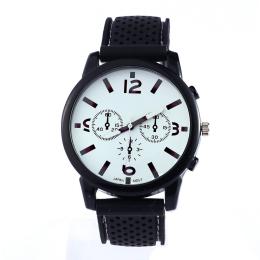 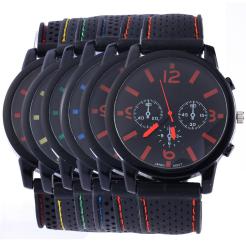 Red YellowGreenBlueOrangeUSD1.1-1.28Quartz watchS003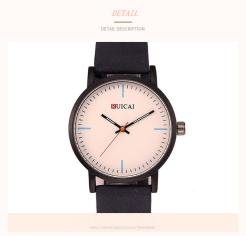 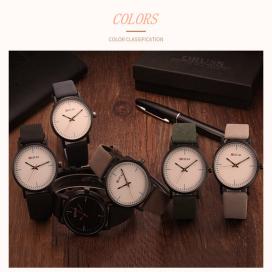 As the pictureUSD1.98-2.61Quartz watchS012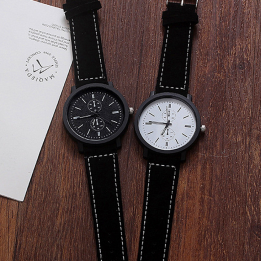 BlackWhiteUSD1.16-1.54Quartz watchS015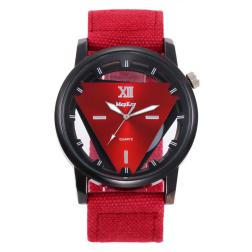 RedGreenBlackBlueOrangeUSD1.98-2.35Quartz watchS016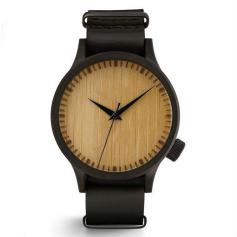 BrownBlackUSD2.27-2.65Quartz watchS025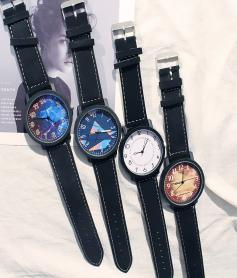 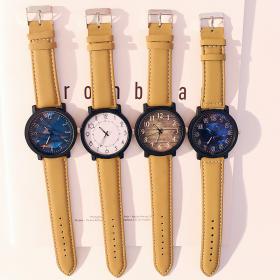 AsPictureUSD1.02-1.35Quartz watchM005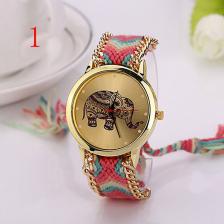 11 colorsUSD1.05-1.3Quartz watchM006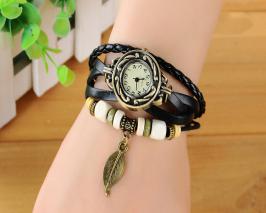 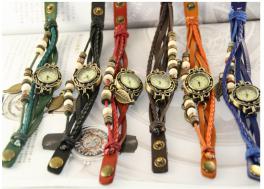 AspictureUSD1.05-1.3Quartz watchM007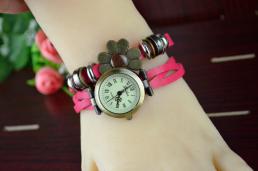 RedYellowPinkOrangeUSD1.1-1.39Quartz watchM009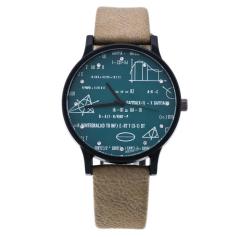 BlackBrownRedUSD1.68-2.13Quartz watchM010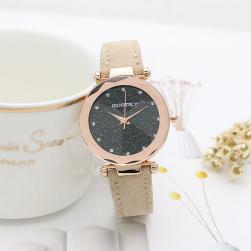 WhiteBlueRedGreenUSD1.83-2.23Quartz watchM011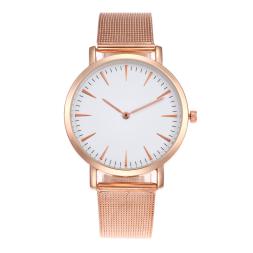 Gold SilverWhiteUSD1.55-1.92Quartz watchM013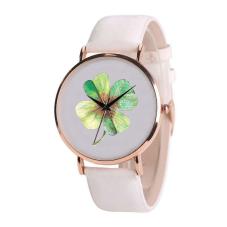 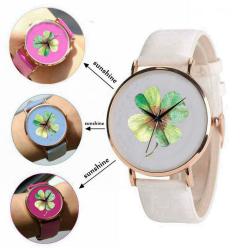 AspictureUSD1.61-1.98Quartz watchS014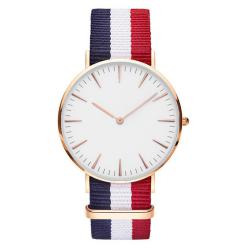 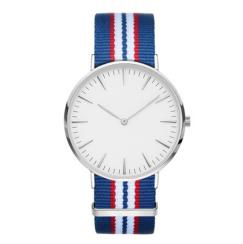 Gold SilverUSD0.92-1.35Quartz watchM017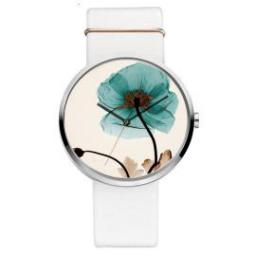 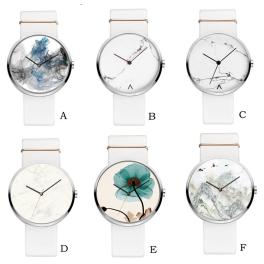 AsPictureUSD2.27-2.65Quartz watchM018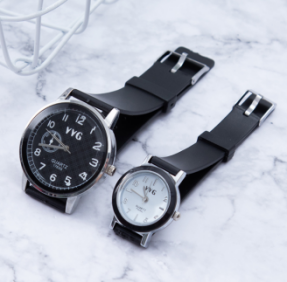 BlackUSD1.04-1.5Quartz watchM019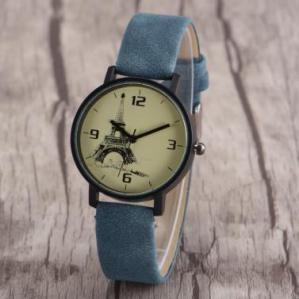 BlackRedBlueGreenYellowUSD1.44-1.83Quartz watchM020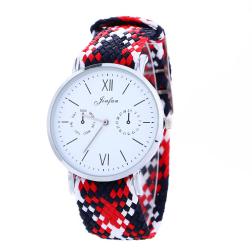 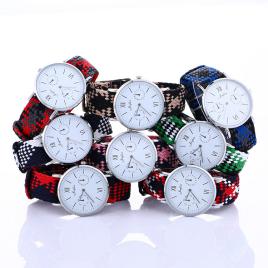 AsPictureUSD1.64-2.08Quartz watchM021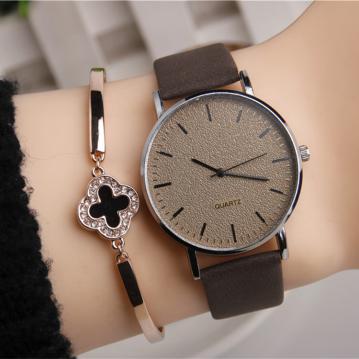 BrownBlackUSD1.65-2.05Quartz watchM022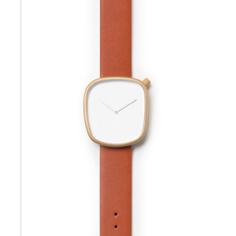 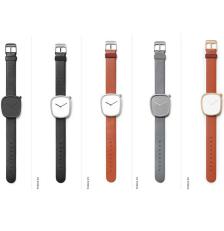 AsPictureUSD3.23-3.75Quartz watchM023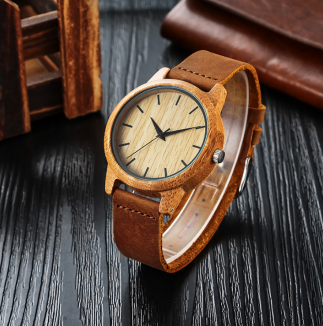 BrownUSD6.32-6.59Quartz watchM024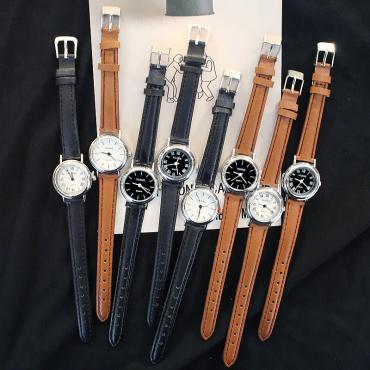 AsPictureUSD1.15-1.39Quartz watchM026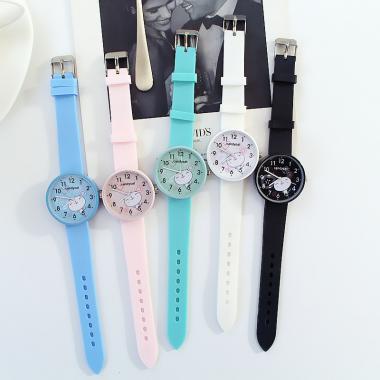 AsPictureUSD0.95-1.25Quartz watchM027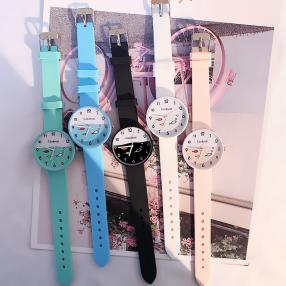 AsPictureUSD0.95-1.25Quartz watchM028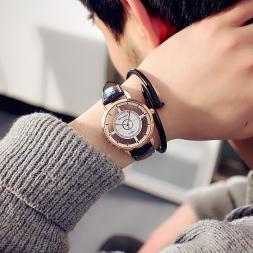 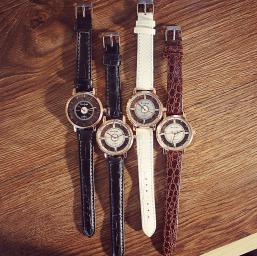 AsPictureUSD1.25-1.55Quartz watchM029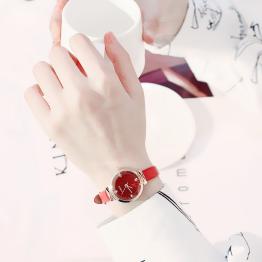 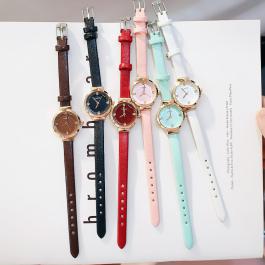 AsPictureUSD1.17-1.54Quartz watchM030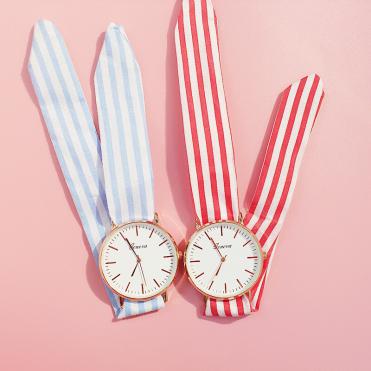 RedBlueUSD0.95-1.32Quartz watchM031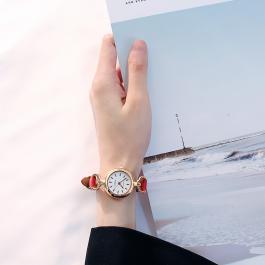 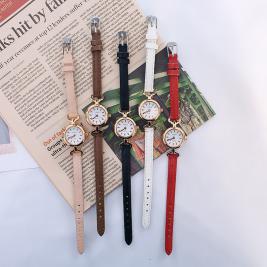 AsPictureUSD1.18-1.78Quartz watchM032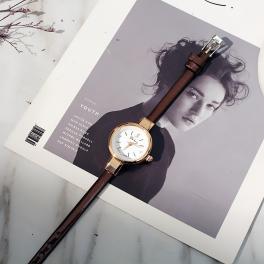 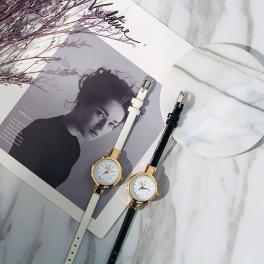 AsPictureUSD1.02-1.35Quartz watchS033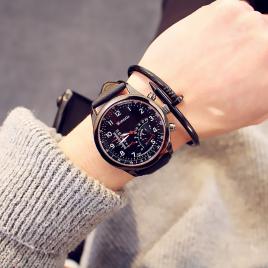 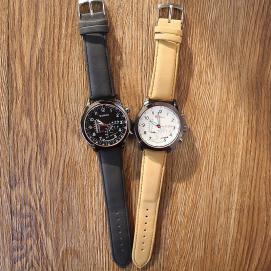 AsPictureUSD1.95-2.2Quartz watchM034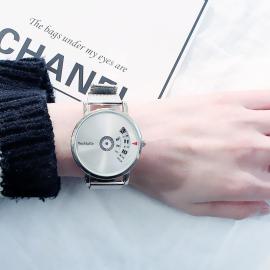 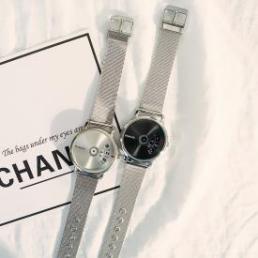 AsPictureUSD1.85-2.35Quartz watchM035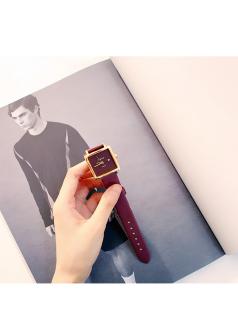 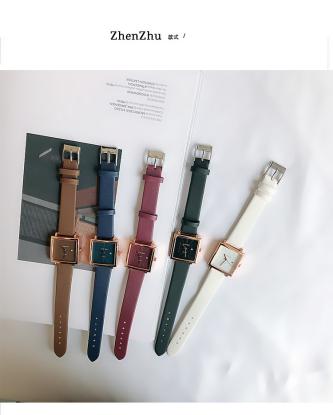 AsPictureUSD1.76-2.2ElectronicwatchS036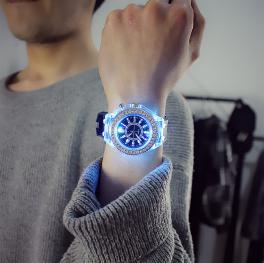 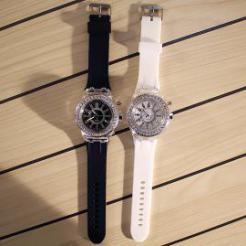 WhiteBlackUSD1.55-2.05Quartz watchS037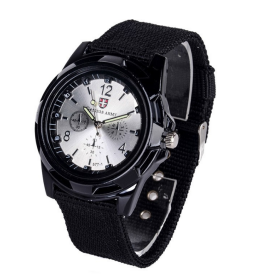 BlackGreenBlownUSD1.08 - 1.48ElectronicwatchS038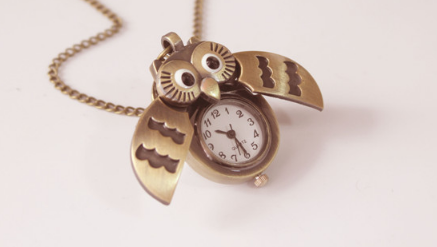 BronzeUSD1.31 - 1.67Quartz watchS039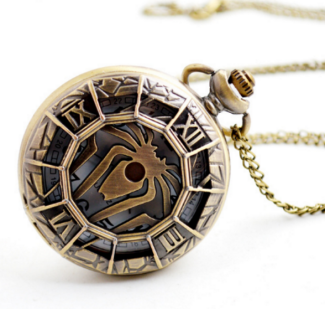 BronzeUSD1.37-1.82Quartz watchS040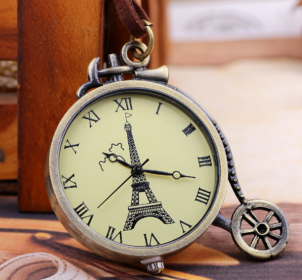 BronzeUSD2.03-2.41 Quartz watchS041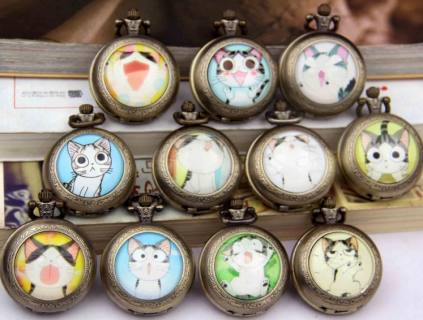 BronzeUSD1.92-2.35Quartz watchS042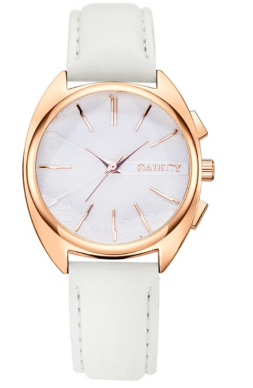 WhiteRedPinkBluckBrownUSD1.6 - 1.89Quartz watchS043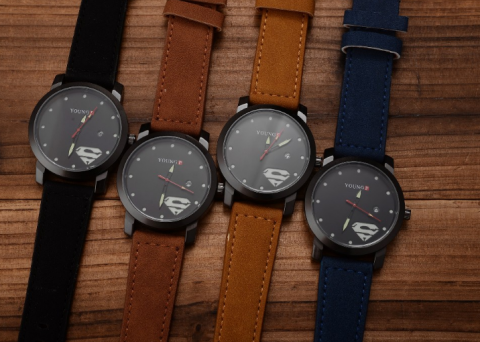 BlueBlackBrownCoffeeUSD2.78-3.08Quartz watchS044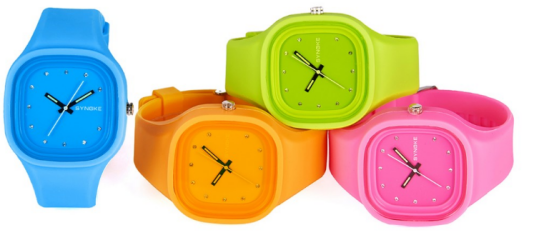 GreenWhiteBlackBluePinkUSD2.28-2.65Quartz watchS052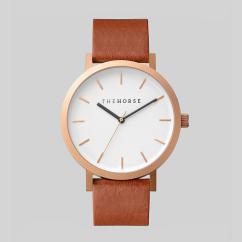 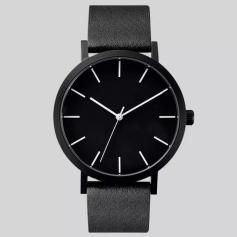 As pictureUSD1.72-1.98Quartz watchW050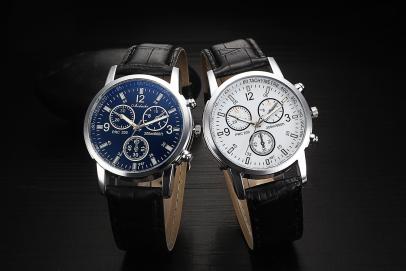 As pictureUSD0.75-1.15Quartz watchW051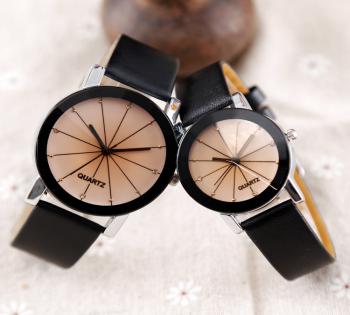 Black and whiteUSD0.81-1.11Electric watchE052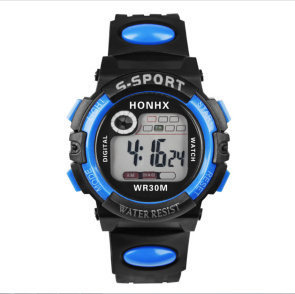 Black, red, yellow,orange,blue,USD1.08-1.38Electric watchE053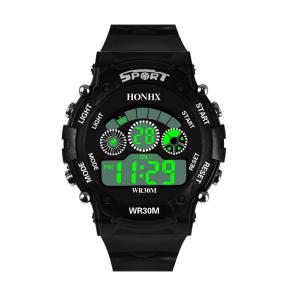 Black, red, yellow,orange,blue,USD1.12-1.35Electric watchE054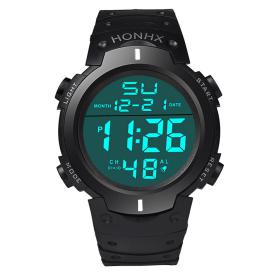 BlackUSD2.25-2.85Electric watchE055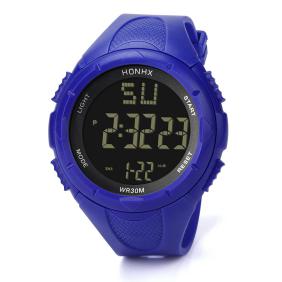 Black, pink, blue, gray, sky blue,USD2.25-2.85Electric watchE056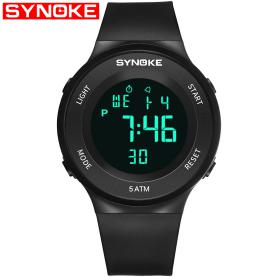 Black, whiteUSD3.75-4.45Electric watchE057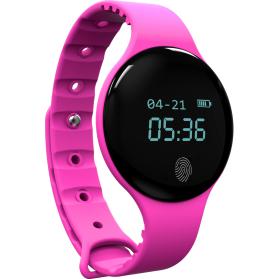 Black, pink, blue, red USD6.06-6.66Quartz watchW058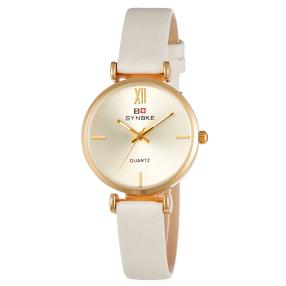 Black, pink, red, green, whiteUSD1.78-2.28Quartz watchW059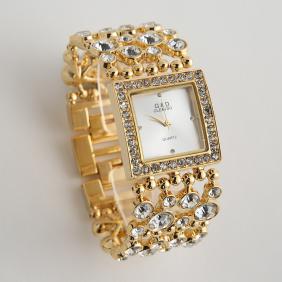 Gold, silverUSD5.78-7.28Quartz watchW060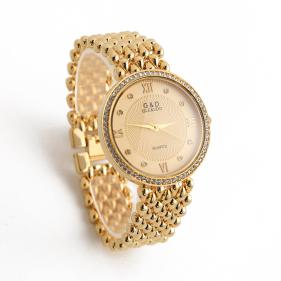 Gold, silverUSD5.92-6.82Quartz watchW061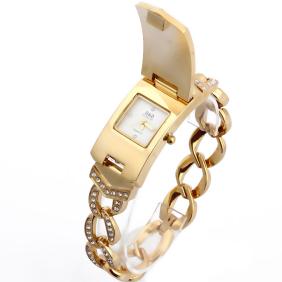 Gold, silver USD5.18-6.08Quartz watchW062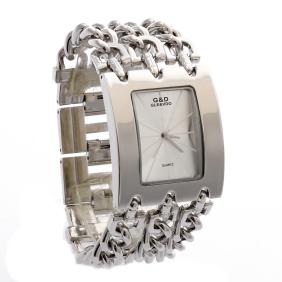 Gold, silverUSD4.82-5.62Quartz watchW063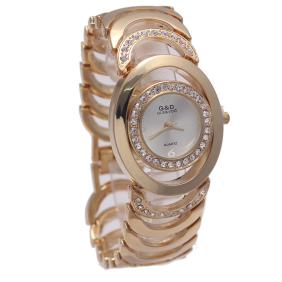 Gold, silverUSD6.22-7.12Quartz watchS064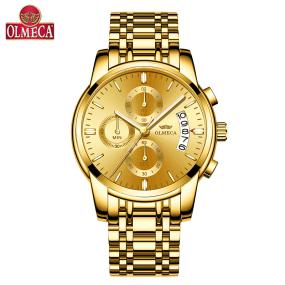 Gold, black, white, blueUSD9.18-10.18Quartz watchS065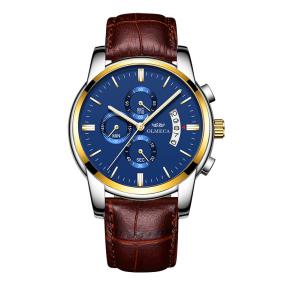 Blue, black, gray, white, brownUSD7.38-8.18